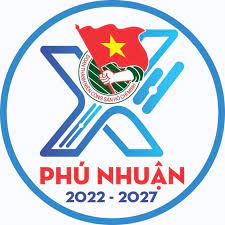 * Ghi chú: Lịch công tác tuần thay cho Thư mời đối với nội bộ cơ quan Quận Đoàn – Nhà Thiếu nhi.- Đề nghị các Bộ phận, khối Quận Đoàn - Nhà Thiếu nhi khi thay đổi hoặc phát sinh lịch hoạt động đã đăng ký cần thông báo cho Văn phòng trước 01 đến 02 ngày để ghi nhận, nắm thông tin. BAN THƯỜNG VỤ QUẬN ĐOÀNNGÀYTHỜI GIANNỘI DUNG – THÀNH PHẦNĐỊA ĐIỂMThứ Hai27/1107g45- Chào cờ đầu tuần. (Toàn thể cán bộ - CNV cơ quan)- Đọc mẫu chuyện về Bác Hồ. (Đ/c C.An)Sân cờThứ Hai27/1108g00Họp Thường trực Quận Đoàn.Phòng BTThứ Hai27/1114g00Phúc tra danh hiệu văn hoá. (Đ/c P.Thảo)UBND/P2Thứ Hai27/1114g00Họp giao ban khu vực Địa bàn dân cư. (Các bộ phận liên quan)Phòng họpThứ Hai27/1115g00Họp Ban Thường vụ Quận Đoàn.Phòng BTThứ Ba28/11Cả ngàyHọc lớp bồi dưỡng lớp chuyên viên. (Đ/c Mai)Gò VấpThứ Ba28/1108g00Phúc tra danh hiệu văn hoá. (Đ/c P.Thảo)UBND/P5Thứ Ba28/1108g00Tham dự Tổng kết  PT CCB phường 15. (Đ/c M.Thảo)UBND/P15Thứ Ba28/1108g00Tổ chức sân chơi “Giờ ra chơi sáng tạo”. (Đ/c Phát, Đại, Nhật Ân).Trường TH Đào Duy AnhThứ Ba28/1110g00Họp khối xây dựng Đoàn. (Đ/c Yến, Hiếu, Như)A10Thứ Ba28/1114g00Họp khối phong trào. (Đ/c Trí, Trung, Xuân, Ân, Châu)A16Thứ Ba28/1114g00Tổ chức sân chơi “Giờ ra chơi sáng tạo”. (Đ/c Phát, Đại, Nhật)Trường Lê Đình ChinhThứ Ba28/1114g00Kiểm tra tài sản khoa CTPP CTĐ. (Đ/c M. Thảo, Nhật, Dung KT)phòng kho Trống KènThứ Ba28/1114g00Họp khối văn phòng – tài chính – tổ bảo vệ. (Đ/c P.Thảo, C.An, V.An, Mai, Bắc, Thắng, Tâm, Phát)Phòng BT Thứ Tư29/11Cả ngàyHọc lớp bồi dưỡng lớp chuyên viên. (Đ/c P.Thảo, Yến)Gò Vấp Thứ Tư29/1110g00Họp Nhà thiếu nhi. (Đ/c M.Thảo, C.An, Nhật, Đại, Phát, Danh, Dung)Phòng họp Thứ Tư29/1114g00Tổ chức sân chơi “Giờ ra chơi sáng tạo”. (Đ/c Phát, Đại, Nhật)Trường Cổ Loa Thứ Tư29/1115g30Hội nghị Ban Chấp hành Thành Đoàn lần thứ 7 khoá XI, nhiệm kỳ 2022 – 2027. (Đ/c P.Thảo)HT.TĐ Thứ Tư29/1116g00Hội nghị Ban chấp hành Quận Đoàn. (Các đ/c UV.BCH Quận Đoàn)Phòng họp Thứ Tư29/1116g15Hội nghị Cán bộ chủ chốt. (Thành phần theo thư mời)Phòng họpThứ năm30/11Cả ngàyHọc lớp bồi dưỡng lớp chuyên viên. (Đ/c Mai)Gò VấpThứ năm30/1107g00Dự Ngày hội “Sống trọn vẹn”. (Đ/c Trung, cơ sở)NVHTN/TPThứ năm30/1108g00Phúc tra danh hiệu văn hoá. (Đ/c P.Thảo)UBND/P4Thứ năm30/1108g00Tập huấn về phòng chống tội phạm trông công tác bình đẳng giới năm 2023. (Đ/c P.Thảo)HT.UBND/P9Thứ năm30/118g00Tổ chức sân chơi “Giờ ra chơi sáng tạo” (Đ/c Phát, Đại, Nhật).Trường Độc LậpThứ năm30/1109g00Hội nghị lấy phiếu tín nhiệm.  (Đ/c P.Thảo)HT.QUThứ năm30/1109g00Họp BCH Liên đoàn lao động Quận. (Đ/c Trí)HT.LĐLĐ/QThứ năm30/1114g00Phúc tra danh hiệu văn hoá. (Đ/c P.Thảo)UBND/P5Thứ năm30/1114g00Tham dự tiếp xúc cử tri Quận Phú Nhuận. (Đ/c Yến)HT.TTCT/QThứ năm30/1114g00Hội nghị tổng kết công tác quân sự, quốc phòng địa phương năm 2023 và triển khai phương hướng, nhiệm vụ quý 1 năm 2024. (Đ/c Trí)HT.UB/QThứ năm30/1114g00Vận chuyển đồ sang 164 Nguyễn Đình Chính. (Đ/c An, Trung, Ân, Hiếu, Phát, Nhật, Đại)Tập trung Sảnh CThứ sáu01/12Cả ngàyHọc lớp bồi dưỡng lớp chuyên viên. (Đ/c P.Thảo, Yến)Gò VấpThứ sáu01/1207g00Dự toạ đàm “Cán bộ, sĩ quan trẻ trong LLVT Thành phố”. (Đ/c Trung)Hội trường A/ Bộ Tư lệnh TP (số 291 CMT8, P12, Q.10)Thứ sáu01/1208g00Chung kết Hội thi “Tuyên truyền viên măng non”, “Đoàn viên, học sinh quận Phú Nhuận với Không gian văn hoá Hồ Chí Minh” năm học 2023 – 2024. (Đ/c Yến, Xuân, Ân)NTN/TPThứ sáu01/1208g00Dự họp tiểu ban nội dung góp ý Văn kiện đại hội đại biểu MTTQ Việt Nam lần thứ XII, nhiệm kỳ 2024 – 2029. (Đ/c Yến)HT.UBMTTQ/QThứ sáu01/1208g00Phúc tra danh hiệu văn hoá. (Đ/c P.Thảo)UBND/P11Thứ sáu01/1208g00Tổ chức sân chơi “Giờ ra chơi sáng tạo” (Đ/c Phát, Đại, Nhật)Trường Trung NhấtThứ sáu01/1209g00Dự sinh hoạt chuyên đề quảng bá vở kịch “Cánh đồng rực lửa”. (BCH Quận Đoàn)HT.TT.VHTT/QThứ sáu01/1209g00Sinh hoạt Đội nghi lễ. Sảnh AThứ sáu01/1214g00Họp đánh giá Cán bộ công chức Quận Đoàn – Nhà thiếu nhi năm 2023. (Toàn thể cán bộ - CNV cơ quan)Phòng họpThứ sáu01/1215g00Tập huấn Ban Chỉ huy Liên đội. (Đ/c Yến, Xuân, Ân)Hội trườngThứ sáu01/1215g00Hội thi “Cán bộ Hội vào bếp”. (TT.Hội, cơ sở)UBMTTQVN/QThứ bảy02/1209g00Sinh hoạt Đội nghi lễ. Sảnh AThứ bảy02/1216g00Liên hoan các nhóm tuyên truyền ca khúc cách mạng và tiếng hát ba thế hệ năm 2023. (BTV Quận Đoàn và các đồng chí được phân công)Phường 7Thứ bảy02/1217g30Dự lễ tổng kết năm học năm 2023. (Đ/c Trí)Nhà hát Thành phốChủ nhật03/12Cả ngàyTham dự Ngày hội Tình nguyện Quốc gia năm 2023. (Các đồng chí được phân công)Nhà văn hóa thanh niênChủ nhật03/1214g00Sinh hoạt CLB Kỹ năng - CLB Chỉ huy đội.Phòng B2- Đ/c Phát học ĐH: Chiều thứ 3, 6. Sáng Thứ  7 và Chủ nhật.- Đ/c Ân, Hiếu học Th.S:  Chiều tối thứ 6, cả ngày Thứ 7, Chủ nhật.- Đ/c Nhật thi ĐH: + 07g00 ngày 26 – 28/11/2023;+ 15g30 ngày 29/11/2023;+ 09g00 ngày 30/11/2023;- Đ/c Xuân học Th.S: Tối thứ 2,3,4,5,6. Sáng thứ 7.